DSWD DROMIC Report #8 on Tropical Depression “USMAN”as of 02 January 2019, 4PMSituation OverviewStatus of Affected Families / PersonsA total of 75,099 families or 307,898 persons were affected in 612 barangays, 97 cities/municipalities, and 12 provinces in Regions V, VIII, CALABARZON, and MIMAROPA (see Table 1; Annex A for details).Table 1. Affected Areas and Number of Affected Families / Persons Note: Ongoing assessment and validation*The decrease in the data was due to the validation of FOs.Sources: LGUs through the C/MSWD and C/MDRRMStatus of Displaced and Served Families / Persons (see Table 2; Annex B for details)Table 2. Number of Served Families / Persons Inside and Outside ECsNote: Ongoing assessment and validation*The decrease in the data was due to the validation of FOs.Sources: LGUs through the C/MSWD and C/MDRRMODamaged HousesThere are 2,896 damaged houses reported in Regions CALABARZON, MIMAROPA, and Region VIII, of which, 698 houses are totally damaged and 2,198 houses are partially damaged (see Table 3).Table 3. Number of Damaged HousesNote: Ongoing assessment and validation	*The decrease in the data was due to the validation of FOs.Sources: LGUs through the C/MSWD and C/MDRRMOSummary of Assistance Provided (see Table 4)A total of 9,254,782.00 of assistance was provided by; DSWD 7,395,780.00, LGU 1,579,852.00, and NGOs 279,150.00. (see Table 4; Annex D for details).Table 4. Cost of Assistance Provided to Affected Families / PersonsNote: Ongoing assessment and validation* Relief assistance were provided to stranded passengers at Odiongan Port, Tagapul-an, Hinabangan, Pinabacdao, Maydolong, Tacloban and Pinabacdao.Sources: DSWD-FOs and LGUs through the C/MSWD and C/MDRRMOSituational ReportsDSWD-DRMBFO CALABARZONFO MIMAROPAFO VFO VIFO VIIDSWD-FO VIIIFO CARAGA*****The Disaster Response Operations Monitoring and Information Center (DROMIC) of the DSWD-DRMB is closely coordinating with the concerned DSWD-Field Offices for any significant disaster preparedness for response updates.MARIEL B. FERRARIZReleasing OfficerANNEX A. Affected Areas and Number of Affected Families / PersonsANNEX B. Number of Served Families / Persons Inside and Outside ECsANNEX C. Number of Damaged HousesANNEX D. COST OF ASSISTANCE PROVIDED* Relief assistance were provided to stranded passengers at Odiongan Port, Tagapul-an, Hinabangan, Pinabacdao, Maydolong, Tacloban and Pinabacdao.REGION / PROVINCE / MUNICIPALITY  NUMBER OF AFFECTED  NUMBER OF AFFECTED  NUMBER OF AFFECTED  NUMBER OF AFFECTED  NUMBER OF AFFECTED REGION / PROVINCE / MUNICIPALITY  NUMBER OF AFFECTED  NUMBER OF AFFECTED  NUMBER OF AFFECTED  NUMBER OF AFFECTED  NUMBER OF AFFECTED REGION / PROVINCE / MUNICIPALITY  Barangays  Cities / Municipalities  Provinces  Families  Persons REGION / PROVINCE / MUNICIPALITY  Barangays  Cities / Municipalities  Provinces  Families  Persons GRAND TOTAL612 9724  75,099  307,898 CALABARZON41 18 2 395  1,641 REGION MIMAROPA48 11 2  3,065  12,907 REGION V240 44 5  22,959  108,615 REGION VIII283 24 3  48,680  184,735 REGION / PROVINCE / MUNICIPALITY  NUMBER OF EVACUATION CENTERS (ECs)  NUMBER OF EVACUATION CENTERS (ECs)  INSIDE ECs  INSIDE ECs  INSIDE ECs  INSIDE ECs  INSIDE ECs Returned Home  INSIDE ECs Returned Home  OUTSIDE ECs  OUTSIDE ECs  OUTSIDE ECs  OUTSIDE ECs  OUTSIDE ECs Returned Home  OUTSIDE ECs Returned Home  TOTAL SERVED  TOTAL SERVED  TOTAL SERVED  TOTAL SERVED REGION / PROVINCE / MUNICIPALITY  NUMBER OF EVACUATION CENTERS (ECs)  NUMBER OF EVACUATION CENTERS (ECs)  INSIDE ECs  INSIDE ECs  INSIDE ECs  INSIDE ECs  INSIDE ECs Returned Home  INSIDE ECs Returned Home  OUTSIDE ECs  OUTSIDE ECs  OUTSIDE ECs  OUTSIDE ECs  OUTSIDE ECs Returned Home  OUTSIDE ECs Returned Home  Families  Families  Persons  Persons REGION / PROVINCE / MUNICIPALITY  NUMBER OF EVACUATION CENTERS (ECs)  NUMBER OF EVACUATION CENTERS (ECs)  Families  Families  Persons  Persons  Families  Persons  Families  Families  Persons  Persons  Families  Persons  Total Families  Total Families  Total Persons  Total Persons REGION / PROVINCE / MUNICIPALITY  CUM  NOW  CUM  NOW  CUM  NOW  Families  Persons  CUM  NOW  CUM  NOW  Families  Persons  CUM  NOW  CUM  NOW GRAND TOTAL43117616,7055,78172,14728,99110,92443,15629,68910,844116,17255,27418,84560,89846,39416,625188,31984,265CALABARZON416390601,6462443301,4025-25-525395601,671244REGION MIMAROPA5822,845511,887222,84011,865195-895-1958953,040512,78222REGION V29316410,8835,54147,74628,0255,34219,72112,07610,41760,86953,5661,6597,30322,95915,958108,61581,591REGION VIII3942,58717510,8687002,41210,16817,41342754,3831,70816,98652,67520,00060265,2512,408REGION / PROVINCE / MUNICIPALITY NO. OF DAMAGED HOUSES NO. OF DAMAGED HOUSES NO. OF DAMAGED HOUSES REGION / PROVINCE / MUNICIPALITY NO. OF DAMAGED HOUSES NO. OF DAMAGED HOUSES NO. OF DAMAGED HOUSES REGION / PROVINCE / MUNICIPALITY NO. OF DAMAGED HOUSES NO. OF DAMAGED HOUSES NO. OF DAMAGED HOUSES REGION / PROVINCE / MUNICIPALITY  Total  Totally  Partially GRAND TOTAL 2,896 698  2,198 CALABARZON8 5 3 REGION MIMAROPA258 48 210 REGION VIII 2,630 645  1,985 REGION / PROVINCE / MUNICIPALITY  TOTAL COST OF ASSISTANCE  TOTAL COST OF ASSISTANCE  TOTAL COST OF ASSISTANCE  TOTAL COST OF ASSISTANCE  TOTAL COST OF ASSISTANCE REGION / PROVINCE / MUNICIPALITY  TOTAL COST OF ASSISTANCE  TOTAL COST OF ASSISTANCE  TOTAL COST OF ASSISTANCE  TOTAL COST OF ASSISTANCE  TOTAL COST OF ASSISTANCE REGION / PROVINCE / MUNICIPALITY  TOTAL COST OF ASSISTANCE  TOTAL COST OF ASSISTANCE  TOTAL COST OF ASSISTANCE  TOTAL COST OF ASSISTANCE  TOTAL COST OF ASSISTANCE REGION / PROVINCE / MUNICIPALITY  DSWD  LGU  NGOs  OTHERS  GRAND TOTAL GRAND TOTAL7,395,780.00 1,579,852.00  279,150.00 -  9,254,782.00 REGION MIMAROPA 449,872.00  325,398.00  180,000.00 - 955,270.00 REGION V6,944,108.00  481,402.00  99,150.00 -  7,524,660.00 REGION VIII 1,800.00  773,052.00 - - 774,852.00 DATESITUATIONS / ACTIONS UNDERTAKEN01 January 2019The Disaster Response Operations Monitoring and Information Center (DROMIC) of the DSWD-DRMB is closely coordinating with concerned DSWD-Field Offices for significant response updates.DATESITUATION / PREPAREDNESS ACTIONS30 December 2018The Provincial and Regional QRTs together with the trained personnel on CCCM, PSP, RETT, and Logistics and Warehousing are on standby and ready for possible deployment.Affected LGUs are conducting relief efforts and provision of hot meals for residents of areas affected by TD Usman.Affected LGUs mobilized personnel in their operation areas to strengthen the government’s emergency response coordination.MSWDOs are conducting profiling of the families who sought temporary shelter in evacuation centers. The MSWDOs prioritized the provision of hot meals as immediate response.MSWDOs of the affected LGUs mobilized their trained personnel on CCCM, PSP, and Information Management.DSWD-FO CALABARZON maintains close coordination with MSWDOs.The DSWD-FO CALABARZON DRMD is closely monitoring the relief operations being conducted by the LGUs and their response activities.DATESITUATION / PREPAREDNESS ACTIONS30 December 2018DSWD-FO MIMAROPA is continuously coordinating with P/C/MSWDOs for possible augmentation to affected LGUs.The DSWD-FO MIMAROPA DRMD is continuously coordinating with SWAD Offices and other concerned agencies for possible disaster response.DSWD-FO MIMAROPA DRMD staff are on 24/7 duty to further monitor the situation and condition of the affected areas and population within the Region in order to provide immediate information to decision makers as basis for the provision of intervention.R/P/C/MQRT Operation Centers are all activated to continuously monitor weather disturbances within the provinces of MIMAROPA and provide situational awareness, if necessary.DSWD-FO MIMAROPA continues to coordinate with P/C/MDRRMOs in monitoring the situation and weather disturbance within the affected areas of the Region to ensure that reports are curated/captured, validated and verified.DATESITUATION / PREPAREDNESS ACTIONS30 December 2018DSWD-FO V is closely monitoring the weather updates and information.Repacking of family food packs is ongoing.Emergency Telecommunications equipment is on standby and ready for redeployment as the need arises.DSWD-FO V QRTs are ready and on-standby for possible augmentation and/or 24/7 duty at the DRMD Operation Center.P/MAT members in the six provinces are closely coordinating with the P/C/MDRRMOs for status reports and updates.DATESITUATION / PREPAREDNESS ACTIONS30 December 2018DSWD-FO VI QRT members are on call.As per information from PDRRMO Aklan, monitoring of Aklan River is now terminated.Water level in flooded barangays in Capiz has started to subside.There are no reported IDPs in the Region.DATESITUATION / PREPAREDNESS ACTIONS29 December 2018Following the downgrading of TD Usman into an LPA, PCG-Central Visayas has ordered the lifting of suspension of trips of all types of vessels and watercrafts previously suspended.More than 2,000 passengers were stranded in different ports in the Region after sea trips were suspended on Thursday, December 27. Various LGUs opened evacuation camps to house the stranded passengers while many remained in ports. This morning after PCG declaration, LGU assisted and ferried families from camps to ports as sea trips resumed.Families previously evacuated in Bogo City and Daanbantayan eventually returned to their homes. All camps are now closed.With the latest weather development, DSWD-FO VII QRT has been deactivated. However, C/MATs are still requested to coordinate with their local government units through the LDRRMO, and continue to monitor their area of responsibility and provide feedback for any eventualities.DATESITUATIONS / ACTIONS UNDERTAKEN02 January 2019DSWD staff had a meeting today to discuss relief distribution in Northern Samar particularly in the Municipalities of Lope De Vega and Catarman. An initial of 1,200 Family Food Packs will be dispatched today at the RROC. The 800 FFPs will be for the affected families in the Municipality of Lope De Vega, while the 400 FFPs will be for the affected families in the Municipality of Catarman.31 December 2018Some of the LGUs with reported Pre-Emptive Evacuation provided relief goods to the displaced families.DSWD will conduct relief distribution in Lope De Vega, North Samar whenever road clearing is done both Calbayog City and Catarman access roads.There were 5,575 families or 20,728 individuals who were pre-emptively evacuated in 100 evacuation centers in Biliran, Eastern Samar, Western Samar and Leyte.30 December 2018 DSWD prepared a deployment plan for the Inmarsat Satellite Equipment’s last December 26, 2018. The following are the areas for deployment:Province of Eastern Samar – Global Express (GT) TerminalProvince of Biliran – Explorer 710 (Manual) Broadband Global Area Network (BGAN)Province of Western Samar – MCD 4800 “Football” (Automatic) Push Button Internet AccessDSWD-FO VIII DRMD Office – 2 iSatPhoneSWAD Teams and DRMD-PDOs assigned in the provinces are in close coordination with P/C/MSWDOs and/or P/C/MDRRMOs.QRT members and DSWD-FO VIII DRMD staff are rendering 24/7 duty at the RDRRMC Operations Center, DSWD Operations Center and Emergency Operations Center.DSWD-FO VIII DRMD-DRIMS is continuously monitoring the weather condition and closely coordinating with SWADTs, QRTs, and PDOs for the consolidation of reports.DSWD-FO VIII Regional Resource Operation Section ensures the readiness of dispatching the food and non-food commodities whenever needed.Status of stranded passengers and vehicles:DATESITUATION / PREPAREDNESS ACTIONS29 December 2018DSWD-FO CARAGA QRT is already deactivated.DSWD-FO CARAGA submitted their terminal report.REGION / PROVINCE / MUNICIPALITY REGION / PROVINCE / MUNICIPALITY  NUMBER OF AFFECTED  NUMBER OF AFFECTED  NUMBER OF AFFECTED  NUMBER OF AFFECTED  NUMBER OF AFFECTED REGION / PROVINCE / MUNICIPALITY REGION / PROVINCE / MUNICIPALITY  NUMBER OF AFFECTED  NUMBER OF AFFECTED  NUMBER OF AFFECTED  NUMBER OF AFFECTED  NUMBER OF AFFECTED REGION / PROVINCE / MUNICIPALITY REGION / PROVINCE / MUNICIPALITY  Barangays  Cities / Municipalities  Provinces  Families  Persons REGION / PROVINCE / MUNICIPALITY REGION / PROVINCE / MUNICIPALITY  Barangays  Cities / Municipalities  Provinces  Families  Persons GRAND TOTALGRAND TOTAL612 97 24  75,099  307,898 CALABARZONCALABARZON41 18 2 395  1,641 LagunaLaguna8  6  1 82 322 City of Calamba 1  16  58 Calauan 1  2  5 Liliw 1  7  36 Los Baños 2  32  128 Pangil 1  3  11 San Pablo City 2  22  84 QuezonQuezon33  12  1 313  1,319 Agdangan 1  6  30 Atimonan 6  37  163 Gumaca 7  76  326 Infanta 3  5  25 Lopez 2  8  32 Macalelon 2  5  16 Mauban 2  14  40 Pagbilao 1  48  240 Pitogo 3  38  132 Plaridel 4  22  94 Quezon 1  2  6 Real 1  52  215 REGION MIMAROPAREGION MIMAROPA48 11 2  3,065  12,907 Oriental MindoroOriental Mindoro47  10  1  2,937  12,379 Baco 7  851 3,496 Bansud 2  58  289 Bongabong 3  791 3,324 City of Calapan (capital) 5  259 1,242 Gloria 6  189  876 Naujan 7  49  241 Pinamalayan 8  364 1,350 Pola 2  92  460 Socorro 4  197  795 Victoria 3  87  306 PalawanPalawan1  1  1 128 528 Magsaysay 1  128  528 REGION VREGION V240 44 5  22,959  108,615 AlbayAlbay60  11  1  3,691  14,412 Bacacay 4  146  617 Camalig 2  21  88 Guinobatan 4  872 2,912 Jovellar 1  55  330 Libon 24 1,371 5,205 Malilipot 3  152  797 Malinao 3  131  435 Manito 4  71  366 Pio Duran 3  15  59 Polangui 2  34  78 Tiwi 10  823 3,525 Camarines SurCamarines Sur138  20  1  18,627  91,609 Baao 12 1,697 7,712 Bato 11  602 2,344 Bombon 3  65  447 Buhi 5  182  603 Bula 1  14  45 Cabusao 5  42  157 Calabanga 2  44  356 Camaligan 4  14  79 Canaman 8  188  745 Caramoan 16 1,423 3,746 Del Gallego 14  174  660 Goa 5  19  85 Iriga City 36 13,865 73,256 Lagonoy 2  45  165 Lupi 2  45  221 Magarao 1  11  46 Naga City 3  80  372 Ocampo 3  9  46 Pasacao 1  27  109 Tinambac 4  81  415 CatanduanesCatanduanes23  6  1 462  1,873 Bato 5  69  292 Panganiban (Payo) 1  9  16 San Andres (Calolbon) 3  79  180 San Miguel 6  183  854 Viga 4  86  383 Virac (capital) 4  36  148 MasbateMasbate11  5  1 96 396 City of Masbate (capital) 1  16  59 Mobo 2  19  73 San Fernando 2  14  42 San Jacinto 2  13  68 Uson 4  34  154 SorsogonSorsogon8  2  1 83 325 Bulusan 3  33  108 Irosin 5  50  217 REGION VIIIREGION VIII283 24 3  48,680  184,735 Eastern SamarEastern Samar12  4  1 322  1,276 Jipapad 4  185  667 Maslog 2  31  124 Sulat 3  79  374 Balangkayan 3  27  111 Northern SamarNorthern Samar196  16  1  38,066  165,293 Allen1  1,344  6,720 Bobon 9  687 2,748 Capul 5  70  130 Catarman (capital) 51 17,392 80,461 Lavezares 1  136  630 Lope de Vega 22 3,818 14,750 Mondragon 7  200  945 Rosario 1  25  100 San Antonio 3  18  90 San Jose 3  17  85 Catubig 47 8,504 35,708 Gamay 2  63  241 Las Navas 19 3,877 17,188 Mapanas 5  354 1,288 Palapag 4  70  240 San Roque 16 1,491 3,969 Western SamarWestern Samar75  4  1  10,292  18,166 Calbayog City 56 9,018 13,160 San Jorge 4  73  268 Calbiga 11  430 1,720 Santa Rita 4  771 3,018 REGION / PROVINCE / MUNICIPALITY REGION / PROVINCE / MUNICIPALITY  NUMBER OF EVACUATION CENTERS (ECs)  NUMBER OF EVACUATION CENTERS (ECs)  INSIDE ECs  INSIDE ECs  INSIDE ECs  INSIDE ECs  INSIDE ECs Returned Home  INSIDE ECs Returned Home  OUTSIDE ECs  OUTSIDE ECs  OUTSIDE ECs  OUTSIDE ECs  OUTSIDE ECs Returned Home  OUTSIDE ECs Returned Home  TOTAL SERVED  TOTAL SERVED  TOTAL SERVED  TOTAL SERVED REGION / PROVINCE / MUNICIPALITY REGION / PROVINCE / MUNICIPALITY  NUMBER OF EVACUATION CENTERS (ECs)  NUMBER OF EVACUATION CENTERS (ECs)  INSIDE ECs  INSIDE ECs  INSIDE ECs  INSIDE ECs  INSIDE ECs Returned Home  INSIDE ECs Returned Home  OUTSIDE ECs  OUTSIDE ECs  OUTSIDE ECs  OUTSIDE ECs  OUTSIDE ECs Returned Home  OUTSIDE ECs Returned Home  Families  Families  Persons  Persons REGION / PROVINCE / MUNICIPALITY REGION / PROVINCE / MUNICIPALITY  NUMBER OF EVACUATION CENTERS (ECs)  NUMBER OF EVACUATION CENTERS (ECs)  Families  Families  Persons  Persons  Families  Persons  Families  Families  Persons  Persons  Families  Persons  Total Families  Total Families  Total Persons  Total Persons REGION / PROVINCE / MUNICIPALITY REGION / PROVINCE / MUNICIPALITY  CUM  NOW  CUM  NOW  CUM  NOW  Families  Persons  CUM  NOW  CUM  NOW  Families  Persons  CUM  NOW  CUM  NOW GRAND TOTALGRAND TOTAL43117616,7055,78172,14728,99110,92443,15629,68910,844116,17255,27418,84560,89846,39416,625188,31984,265CALABARZONCALABARZON416390601,6462443301,4025-25-525395601,671244LagunaLaguna7682603222382284------8260322238City of Calamba1116165858--------16165858Calauan112255--------2255Liliw11773636--------773636Los Baños223232128128--------3232128128Pangil11331111--------331111San Pablo City1-22-84-2284------22-84-QuezonQuezon34-308-1,32463081,3185-25-525313-1,3496Agdangan1-6-30-630------6-30-Atimonan6-37-193-37193------37-193-Gumaca9-76-326-76326------76-326-Lopez2-8-32-832------8-32-Macalelon3-5-16-516------5-16-Mauban2-14-40-1440------14-40-Pagbilao2-48-240-48240------48-240-Pitogo3-38-132-38132------38-132-Plaridel4-22-94-2294------22-94-Quezon1-2-662-------2-66Real1-52-215-52215------52-215-REGION MIMAROPAREGION MIMAROPA5822,845511,887222,84011,865195-895-1958953,040512,78222Oriental MindoroOriental Mindoro5622,717511,359222,71211,337195-895-1958952,912512,25422Baco7-798-3,231-7983,23153-265-53265851-3,496-Bansud315712854562811-4-145812894Bongabong3-791-3,324-7913,324------791-3,324-City of Calapan (capital)6-230-1,097-2301,09729-145-29145259-1,242-Gloria7-149-676-14967640-200-40200189-876-Naujan8-49-241-49241------49-241-Pinamalayan11-364-1,350-3641,350------364-1,350-Pola4-67-335-67335------67-335-Socorro4-125-514-12551472-281-72281197-795-Victoria318743061883288------87430618PalawanPalawan2-128-528-128528------128-528-Magsaysay2-128-528-128528------128-528-REGION VREGION V29316410,8835,54147,74628,0255,34219,72112,07610,41760,86953,5661,6597,30322,95915,958108,61581,591AlbayAlbay5963,22516912,6377753,05611,8624663761,7751,278904973,69154514,4122,053Bacacay4-146-617-146617------146-617-Camalig1-8-31-83113-57-135721-88-Guinobatan5-872-2,912-8722,912------872-2,912-Libon2421,0131393,9626268743,3363583581,2431,243--1,3714975,2051,869Malilipot3-152-797-152797------152-797-Malinao31131243514129421------131243514Manito3-49-256-4925622-110-2211071-366-Pio Duran1-15-59-1559------15-59-Polangui2-34-78-3478------34-78-Tiwi133805283,4901357773,35518183535--823463,525170Camarines SurCamarines Sur2051587,3175,37233,78727,2501,9456,53711,31010,04157,82252,2881,2695,53418,62715,41391,60979,538Baao2073361451,8198181911,0011,3612755,8931,0651,0864,8281,6974207,7121,883Bato19194204201,7171,717--182182627627--6026022,3442,344Bombon3-65-447-65447------65-447-Buhi55167167541541--15156262--182182603603Bula1114144545--------14144545Cabusao6442131575429103------421315754Calabanga3-44-356-44356------44-356-Camaligan2-14-79-1479------14-79-Canaman16161431416065932134545139139--188186745732Caramoan16-1,423-3,746-1,4233,746------1,423-3,746-Goa5519198585--------19198585Iriga City97974,3454,34522,87322,873--9,5209,52050,38350,383--13,86513,86573,25673,256Lagonoy2-45-165-45165------45-165-Lupi2-45-221-45221------45-221-Magarao1-11-46-1146------11-46-Naga City3-76-360-76360441212--80437212Pasacao112727109109--------2727109109Tinambac338181415415--------8181415415CatanduanesCatanduanes14-223-828-223828239-1,045-2391,045462-1,873-Bato4-55-268-5526814-24-142469-292-San Andres (Calolbon)5-78-175-781751-5-1579-180-San Miguel2-63-268-63268120-586-120586183-854-Virac (capital)3-27-117-271179-31-93136-148-MasbateMasbate11-73-299-7329923-97-239796-396-City of Masbate (capital)1-16-59-1659------16-59-Mobo3-19-73-1973------19-73-San Fernando3-14-42-1442------14-42-Uson4-24-125-2412510-29-102934-154-SorsogonSorsogon4-45-195-4519538-130-3813083-325-Irosin4-45-195-451955-22-52250-217-REGION VIIIREGION VIII3942,58717510,8687002,41210,16817,41342754,3831,70816,98652,67520,00060265,2512,408Eastern SamarEastern Samar5-110-498-11049827-111-27111137-609-Maslog1-31-124-31124------31-124-Sulat4-79-374-79374------79-374-Northern SamarNorthern Samar2242,3071759,6937002,1328,99312,00442754,0851,70811,57752,37714,31160263,7782,408Bobon1-69-276-69276------69-276-Catarman (capital)211,21455,562201,2095,5428,305-39,267-8,30539,2679,519544,82920Lavezares1-136-630-136630------136-630-Lope de Vega334711701,4566803017763,34742713,2941,7082,92011,5863,81859714,7502,388Gamay2-63-241-63241------63-241-San Roque13-354-1,528-3541,528352-1,524-3521,524706-3,052-Western SamarWestern Samar12-170-677-1706775,382-187-5,3821875,552-864-Calbayog City1-17-38-17385,340---5,340-5,357-38-San Jorge2-73-292-73292------73-292-Calbiga6-31-122-311222-7-2733-129-Santa Rita3-49-225-4922540-180-4018089-405-REGION / PROVINCE / MUNICIPALITY REGION / PROVINCE / MUNICIPALITY NO. OF DAMAGED HOUSES NO. OF DAMAGED HOUSES NO. OF DAMAGED HOUSES REGION / PROVINCE / MUNICIPALITY REGION / PROVINCE / MUNICIPALITY NO. OF DAMAGED HOUSES NO. OF DAMAGED HOUSES NO. OF DAMAGED HOUSES REGION / PROVINCE / MUNICIPALITY REGION / PROVINCE / MUNICIPALITY NO. OF DAMAGED HOUSES NO. OF DAMAGED HOUSES NO. OF DAMAGED HOUSES REGION / PROVINCE / MUNICIPALITY REGION / PROVINCE / MUNICIPALITY  Total  Totally  Partially GRAND TOTALGRAND TOTAL2,896 698 2,198 CALABARZONCALABARZON 8 5  3 QuezonQuezon 8 5  3 Infanta 8  5 3 REGION MIMAROPAREGION MIMAROPA 258 48  210 Oriental MindoroOriental Mindoro 258 48  210 Baco 35  5 30 Bansud 199  35 164 Naujan 3  3  - Pinamalayan 17  1 16 Victoria 4  4  - REGION VIIIREGION VIII2,630 645 1,985 Northern SamarNorthern Samar2,630 645 1,985 Catarman (capital) 755  205 550 Lope de Vega1,870  439  1,431 San Roque 5  1 4 REGION / PROVINCE / MUNICIPALITY REGION / PROVINCE / MUNICIPALITY  TOTAL COST OF ASSISTANCE  TOTAL COST OF ASSISTANCE  TOTAL COST OF ASSISTANCE  TOTAL COST OF ASSISTANCE  TOTAL COST OF ASSISTANCE REGION / PROVINCE / MUNICIPALITY REGION / PROVINCE / MUNICIPALITY  TOTAL COST OF ASSISTANCE  TOTAL COST OF ASSISTANCE  TOTAL COST OF ASSISTANCE  TOTAL COST OF ASSISTANCE  TOTAL COST OF ASSISTANCE REGION / PROVINCE / MUNICIPALITY REGION / PROVINCE / MUNICIPALITY  TOTAL COST OF ASSISTANCE  TOTAL COST OF ASSISTANCE  TOTAL COST OF ASSISTANCE  TOTAL COST OF ASSISTANCE  TOTAL COST OF ASSISTANCE REGION / PROVINCE / MUNICIPALITY REGION / PROVINCE / MUNICIPALITY  DSWD  LGU  NGOs  OTHERS  GRAND TOTAL GRAND TOTALGRAND TOTAL7,395,780.00 1,579,852.00 279,150.00 -  9,254,782.00 REGION MIMAROPAREGION MIMAROPA 449,872.00  325,398.00 180,000.00 - 955,270.00 Oriental MindoroOriental Mindoro 317,392.00  288,298.00  - - 605,690.00 Baco125,400.00 117,107.00 -  -  242,507.00 Bansud30,932.00 3,250.00 -  -  34,182.00 Bongabong -  176.00 -  - 176.00 City of Calapan (capital)12,958.00 36,019.00 -  -  48,977.00 Gloria79,002.00  - -  -  79,002.00 Pinamalayan - 103,740.00 -  -  103,740.00 Pola - 28,006.00 -  -  28,006.00 Roxas69,100.00  - -  -  69,100.00 PalawanPalawan 125,400.00  25,600.00  - - 151,000.00 Magsaysay125,400.00 25,600.00 -  -  151,000.00 RomblonRomblon 7,080.00  11,500.00 180,000.00 - 198,580.00 Odiongan 7,080.00  11,500.00 180,000.00 - 198,580.00 REGION VREGION V6,944,108.00  481,402.00 99,150.00 -  7,524,660.00 AlbayAlbay2,774,924.00  300,287.00 93,600.00 -  3,168,811.00 Guinobatan - 166,272.00 -  -  166,272.00 Libon 1,129,410.00  -  93,600.00  - 1,223,010.00 Malilipot56,854.00  - -  -  56,854.00 Malinao - 134,015.00 -  -  134,015.00 Tiwi 1,588,660.00  - -  - 1,588,660.00 Camarines SurCamarines Sur3,975,620.00  41,056.00 5,550.00 -  4,022,226.00 Bato - 35,056.00 -  -  35,056.00 Buhi238,920.00  - -  -  238,920.00 Canaman - 6,000.00  5,550.00  -  11,550.00 Iriga City 3,736,700.00  - -  - 3,736,700.00 CatanduanesCatanduanes-  22,934.00  - - 22,934.00 Bato - 10,764.00 -  -  10,764.00 San Andres (Calolbon) - 2,520.00 -  -  2,520.00 San Miguel - 8,850.00 -  -  8,850.00 Virac (capital) -  800.00 -  - 800.00 MasbateMasbate-  4,225.00  - - 4,225.00 Cataingan - 4,225.00 -  -  4,225.00 SorsogonSorsogon 193,564.00  112,900.00  - - 306,464.00 Bulan - 3,900.00 -  -  3,900.00 Irosin99,820.00 109,000.00 -  -  208,820.00 Pilar93,744.00  - -  -  93,744.00 REGION VIIIREGION VIII 1,800.00  773,052.00  - - 774,852.00 Eastern SamarEastern Samar-  25,060.00  - - 25,060.00 Maydolong - 25,060.00 -  -  25,060.00 LeyteLeyte-  20,300.00  - - 20,300.00 Tacloban City (capital) - 20,300.00 -  -  20,300.00 Western SamarWestern Samar 1,800.00  727,692.00  - - 729,492.00 Calbayog City - 612,000.00 -  -  612,000.00 San Jorge - 83,512.00 -  -  83,512.00 Tagapul-an1,800.00 2,300.00 -  -  4,100.00 Hinabangan - 3,960.00 -  -  3,960.00 Pinabacdao - 25,920.00 -  -  25,920.00 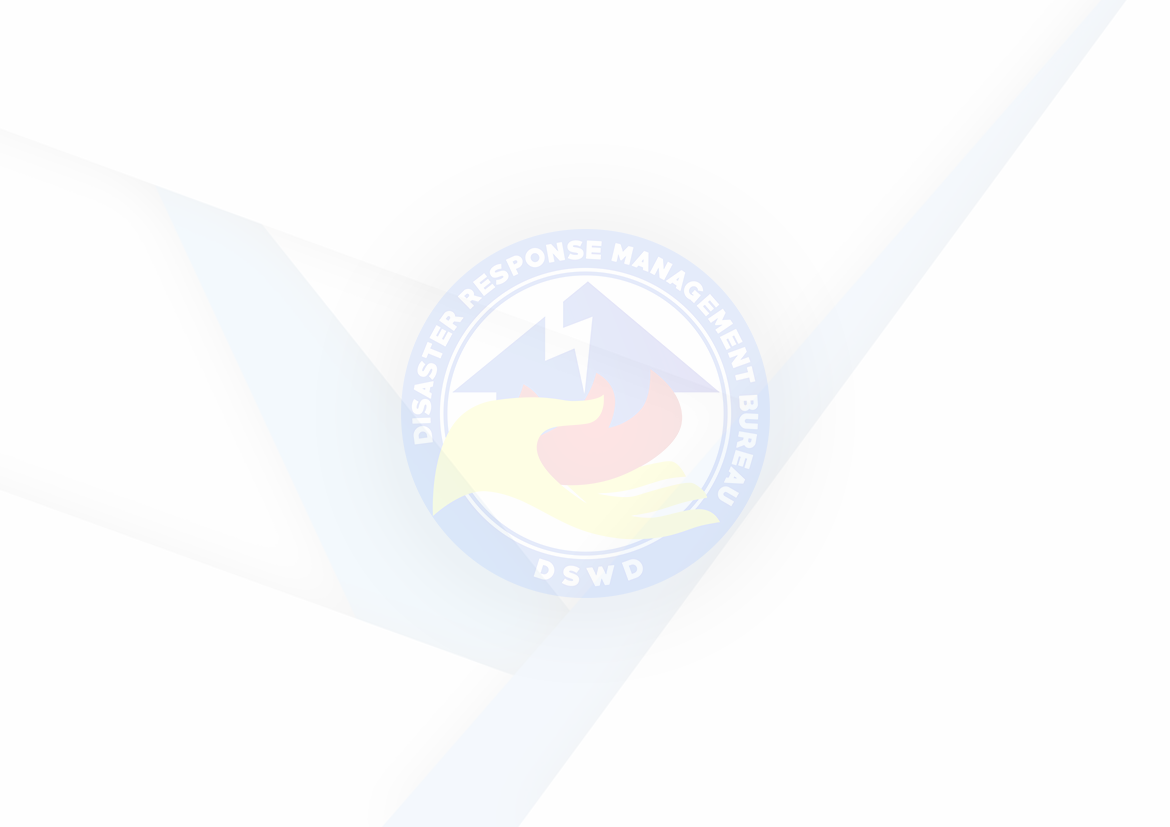 